INDIAN SCHOOL AL WADI AL KABIR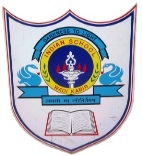 Department of Computer ScienceHoliday Home WorkClass: X Topic :Java ProgrammingDesign an application that obtains three values in three text fields from user: Principal, Rate of Interest, Time. It should then compute and display Simple Interest when Calculate button is clicked. Controls names and Interface are given below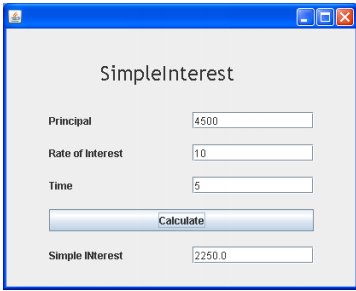 Teachwell Public School wants to computerize the employee salary section. The School is having two categories of employees : Teaching and Non-Teaching. Now answer the following questions: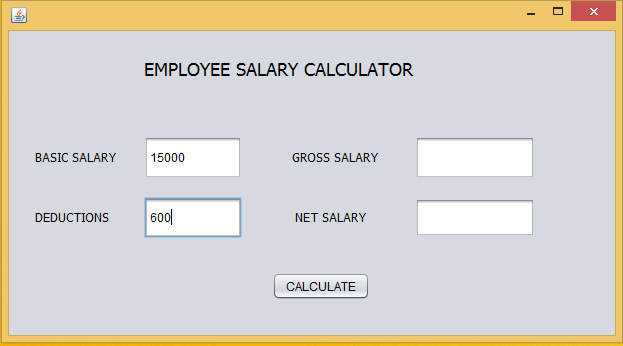 Write the code to calculate the gross salary and net salary based on the given specifications: Gross salary=Basic salary + DA + HRA Net salary = Gross salary – deductionsDate of Submission: 16-Aug-2015Remarks: Coding should be written in note book and submitted to respective computer science teacher.ControlPurposeNameText BoxTo accept PrincipaljTextField1To accept Rate of InterestjTextField2To accept TimejTextField3To display Simple InterestjTextField4Command ButtonTo Click for computation & display of Simple InterestjButton1